Квест (Цикл из 2 частей) «Космическая эпопея»Характеристика квеста:Цель: формирование дивергентного мышления.Возраст игроков: 6-7 лет.Количество игроков: 5 человек.Время проведения: 1 часПо типу организации: линейный.Маршрут: маршрутный лист или карта.По режиму проведения:в реальном режиме.По сроку реализации:долгосрочный.По форме работы:групповой.По предметному содержанию:межпредметный.По информационной образовательной среде:традиционный.Оборудование:картинки (баба, дед, заяц, волк, медведь, лиса, колобок),  лист А4, фломастеры, карандаши.Структура квеста:1. Пролог – знакомство с сюжетной линией и распределение ролей.2.Экспсозиция –  непосредственное прохождение этапов.3. Эпилог – итоги, рефлексия. СЦЕНАРИЙЧасть 1 – «НЕОЖИДАННОЕ ПУТЕШЕСТВИЕ»1. ПрологВедущий:Здравствуйте ребята, мы вновь будем играть в квест-игру. Вы отлично показали себя на расследовании связанном с пропажей колобка. А теперь, вам предстоит увлекательное космическое путешествие по космосу! Вы вошли в отряд исследователей галактики. Ну что, вы готовы идти до конца? Участники:отвечаютВедущий:  Тогда я предлагаю вам взять эти шевроны космонавтов, и приступить к подготовке, каждый ваш шаг будет обозначен на маршрутном листе! Но обратите внимание, маршрутный лист не полный, ведь мы летим на неизведанную планету, и какие там будут станции, мы узнаем только, там. Готовы к путешествию ? 2. ЭкспозицияСтанция №1 «Подготовка к полету»Ситуация:Начало:Перед отправкой, ребятам необходимо устроить мозговой штурм и определиться, что же они возьмут в космос и почему.Конец: По выполнению задания, выкладывается ракета, в которой дети условно вылетают на другую станцию.Задание: С помощью ведущего необходимо составить список того что необходимо взять с собой. Но так как места в ракете мало, необходимо «соединить» их придумав что то соединив два или три предмета.Оборудование: лист А4, карандаши.Расчетное время прохождения задания: 7 мин: 2 минуты мозгового штурма, и определение самого важного, 5 минут .Станция №2 «Мой скафандр»Ситуация:Начало:Последнее приготовление перед полетом – это приготовить свой скафандр. Но скафандр у каждого члена экипажа должен быть разный, в зависимости от стимульной лини.Конец: По выполнению задания собираются рисунки, и дети подводятся к следующей станции.Задание: С выдаются пять листов с заранее приготовленными стимульными линями, и ребенок должен создать свой собственный скафандр и приклеить на лист свой значек полученный в нале игры для того чтобы он смог лететь со всеми.1 ребенок 2 ребенок 3 ребенок 4 ребенок5 ребенокОборудование: лист А4 с распечатанными фигурами, 5 штук карандаш простой красный и синий.Расчетное время прохождения задания:5 минутСтанция №3 «Время в полете»Ситуация:Начало:Детям предлагается сесть на стульчики, и им объявляется, что начался полет. Ведущий предлагает динамическую паузу изображающий процесс космического полета. После ведущий предлагает скоротать время в полете, поиграв в игры. Конец: По истечению времени детям сообщается что они прилетели на планету Нибиру, и им предстоит ее исследовать.Задание: С помощью ведущий задает вопросы и выслушивает ответы детей:Детям предлагается рассмотреть картинку, на которой изображен стол Дети объединяются в группы и отвечают на вопрос:Из чего может быть сделан стол?Может у стола меняться настроение?Может стол болеть?Можно ли взять в друзья стол?Что чувствует стол, когда его протирают или ремонтируют?Кого из членов семьи стол любит больше всего?Помнит стол мастера, который его сделал?Оборудование: лист А4, карандаши.Расчетное время прохождения задания:5 мин.Станция №4 «Неожиданность»Ситуация:Начало: приземляясь на поверхность планеты, была повреждена обшивка корабля. На корабль накрадывается «дырка». Возникает вопрос, как починить обшивку и спасти корабль, можно использовать предметы только из комнаты отдыха космического «корабля».  Конец: дети «выходят на поверхность планеты Нибиру и встречают инопланетянина.Задание: Перед детьми выкладывается фотография А4 различных предметов, детям необходимо устроить мозговой штурм, определить что они могут использовать для починки корабля, и в итоге дать ответ, что и как они это используют.Оборудование: изображение «дырки», фотография А4 различных предметов, фото инопланетной поверхности, инопланетянин.Расчетное время прохождения задания: 5 мин.Станция №5 «Первый контакт»Ситуация:Начало: Ведущий предлагает детям установить контакт с инопланетным существом, но оказывается он знает только человеческие символы, но не речь.    Конец: Инопланетянин, отдает карточку со своими символами, которую должны расшифровать дети.Задание: Каждый ребенок получает лист А5, на котором он должен нарисовать послание следующего содержания – Мы пришли с миром, и хотим с тобой дружить.Оборудование: 5 листов А5, 5 простых карандашейРасчетное время прохождения задания: 5 мин.Станция №6 «Ответ»Ситуация:Начало: Инопланетянин отдает лист, с нарисованными 5 символами, которые приблизительно содержат следующую информацию – «Я рад вам, и хочу показать вам нашу планету» Конец: Ведущий выслушав детей, хвалит их и объявляет истинное значение послания. Подыгрывая детям близко по смыслу. Задание: Каждый ребенок должен расшифровать каждый символ. Оборудование: Лист А4 с 5 символами.Расчетное время прохождения задания: 5 мин.3. ЭпилогВедущий: Первая часть нашего квеста подошла к концу. Теперь необходимо отменить пути пройденные на маршрутном листе.Участники: зачеркивают крестиками выполненные задания Ведущий: Дети, вам понравилось сегодняшняя игра? Предлагаю, какие задания вам запомнились и понравились. Участники: рефлексия – 3 минуты	Часть 2 – « ПРОДОЛЖАЯ ИЗУЧУТЬ НИБИРУ»1. ПрологВедущий: Здравствуйте юные космонавты. Сегодня мы с вами продолжим наш квест путешествие. Как мы помним, отправившись на космическом корабле, на планету Нибиру, мы в итоге встретились с инопланетянином, который оказался дружелюбным нам. Давайте возьмем опять в руки карту, и посмотрим сколько станций	 нам еще осталось пройти.Участники: отвечают смотря на маршрутный лист.Ведущий: Да ребята, все правильно, ну что приступим.2. ЭкспозицияСтанция №1 «Лава»Ситуация: Начало: Инопланетянин хочет показать детям планету и его жителей. Но по пути протекает река из лавы, детям необходимо построить мост , но в качестве опоры использовать только детали окрашенные в голубей цвет, так как только они имеют систему охлаждения. Конец: Построив крепкий мост через поток лавы, дети переходят на следующею станцию. Задание:  Необходимо из одного модуля конструирования, построить мост, но в качестве опор через лаву использовать только синие кубики, так как они имеют систему охлаждения. Оборудование: два листа А4 расположенных вертикально, модуль конструирования.Расчетное время прохождения задания: 7 минутыСтанция №2 «Инопланетные друзья»Ситуация: Начало: Инопланетянин приводит своих участников к друзьям, но на столах только силуэты. Инопланетянин объясняет – они летали слишком близко к звездам, и поэтому выцвели, и просит о помощи вернуть облик его друзьям.Конец: Инопланетяне, обретшие внешность, благодарят своих путников, и дарят им недостающею часть маршрутного листа планеты.Задание: каждый ребенок должен разрисовать силуэт (лицо, одежду, цвет, космические личные вещи) инопланетянка на листе А5. Но каждый инопланетянин имеет свой характер, который должен отобразить ребенок:1. Добрый.2. Злой.3. Веселый.4. Грустный5.  УмныйОборудование:.Расчетное время прохождения задания: 5 минутСтанция №3 «Ракета»Ситуация: Начало: маршрутный лист и инопланетянин приводит детей, к новой станции, на которой лежит гора. Преодолеть гору и перейти на следующею станцию можно будет, только построив ракету из спичек.Конец: Инопланенетянин объявляется о успешном «перелете», отмечается в маршрутном листе станция.Задание: из 14 спичек, каждый ребенок должен построить ракету, но не похожую на других. Оборудование: фотография горы с другой планеты, 70 спичек.Расчетное время прохождения задания: 5 минутыСтанция №4 «Ночлег»Ситуация: Начало: На станции лежит затемненная фотография иноземной поверхности, ведущий обращает внимание детей на это. И предлагает устроить мозговой штурм для выяснения причины. Позже вмешивается инопланетянин, и скорее всего, подтверждает правоту детей (Звезда освящающая планету дальше, чем солнце от земли, и день на планете Нибиру короче). Но при этом уточнят, что ночи очень холодные, и каждому ребенку необходимо построить дом для ночлега, но стандартный дом не подойдет, так как не сможет устоять на поверхности планеты в бурю. Конец: Построив дом, детям предлагается отдохнуть и переждать ночь, сделав динамическую паузу. А после ставится отметка на маршрутном листе.Задание:  1. Устроить мозговой штурм, почему планета потемнела.2. На листе А5, каждому ребенку необходимо нарисовать нестандартный дом цветными карандашами.Оборудование: затемненная фотография поверхности планеты, цветные карандаши, 5 листов А5. Расчетное время прохождения задания: 7 минутыСтанция №5 «Разведка»Ситуация: Начало: Ведущий объявляет, что ночь закончена. И пора команде готовиться к отлету. Но возникает вопрос, откуда необходимо взлезть. Перед детьми лежит долина. Инопланетянин предлагает детям разделится и исследовать ее – нарисовать, чтобы получить отметку на маршрутном листе.Конец: Выполнив задание, ведущий ставит отметку о прохождении. Инопланетянин прощается в детьми. А дети начинают готовить корабль к взлету. Который разрезан как пазл. Задание: Превратить фигуры нарисованные пунктиром, в элементы поверхности планеты, ее обитателей, сооружения. Необходимо использовать все фигуры, и закрасить свет поле. А далее описать, что находиться на поверхности. Рисунок должен быть красочным.Оборудование: 5 листов А5с шаблоном  из стимульных линий. Цветные карандаши, 5 комплектов.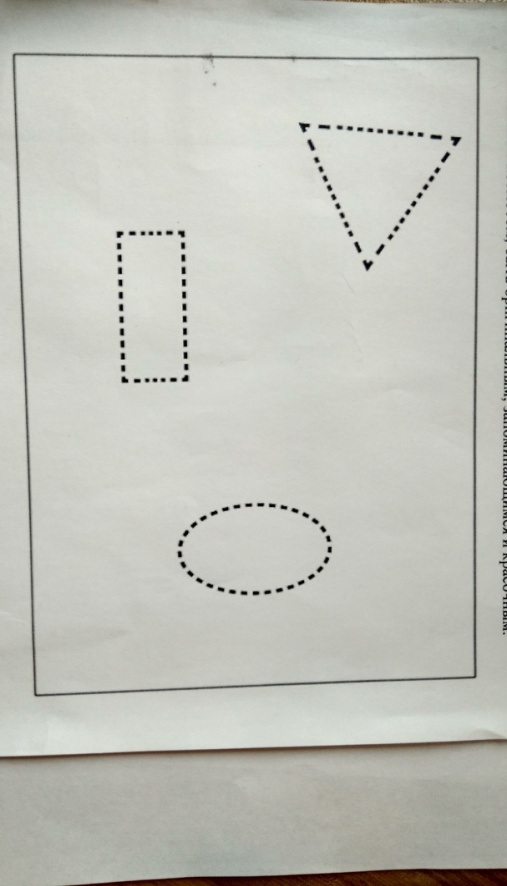 Расчетное время прохождения задания: 5 минутыСтанция №6 «Взелт»Ситуация: Начало: Всего готово для взлета, но оказывается топливо кончилось. Необходимо найти способ заменить топливо.Конец: Ведущий объявляет о успешном пуске, и заканчивает игру отметая последнею станцию. Задание:  Необходимо утроить мозговой штурм, что использовать в место топлива, и как это сделать. Ведущий фиксирует идеи.Оборудование: лист бумаги, карандаш, медали космонавта (10 шт).Расчетное время прохождения задания: 5 минуты3. ЭпилогВедущий: Я поздравляю вас дети с успешным завершением, вашего космического путешествия. В знак этого события, я вручаю вам медали космонавта. Давайте посмотрим на маршрутный лист пройденный нами.Участники: считают к выполненные задания Ведущий: НУ что дети, вам понравилось, давайте поговорим какие задания вам запомнились и понравились. Участники: рефлексия – 3 минуты